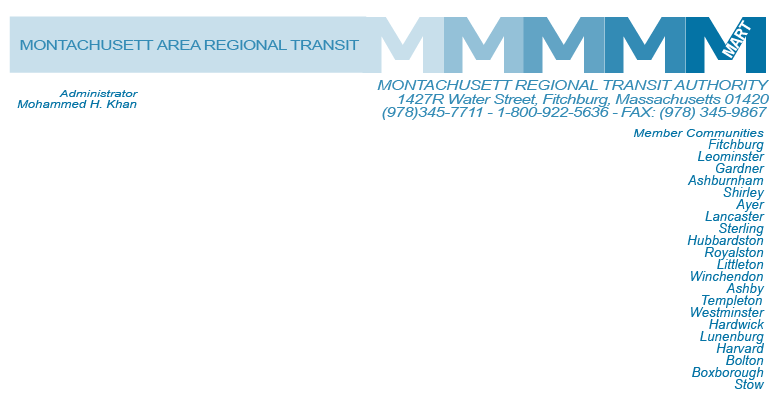 Posted 7.16.2014 at 1:45pm by JADMEETING OF THE MART Finance/Executive Compensation COmmittee	Tuesday, July 22, 201411:00 A.M.      AgendaApproval of Outstanding minutesFY 2014 year-end statusFY 2015 updateResignation of CFO Jeanette Wade effective July 14, 2014General CommentsAdjournmentC:	City and Town Clerks: Please post this notice pursuant to MA General Laws Chapter 30A, Sections 18-25.